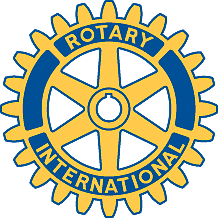 Rotary Club of Carleton Place and Mississippi Mills       Meeting of February 27th, 2012President George was back from another successful trip to BC, just in time to shovel his driveway. Eleven members were present tonight.Alan volunteered to give a short talk at the next meeting, and circulated a copy of Canadian Geographic, with an article about Kimberley, his former home town. Katie Burke is looking for more Rotarians to take part in a Rotary Friendship Exchange to Australia. There may be room for up to five people, for a stay of three or four weeks in other Rotarians' homes.George will circulate an email about Amanda Sutherland, a Rotary Foundation Peace Graduate, who will be studying in Ottawa and the Herzing Institute, and later at the Carleton Law School. She is looking for a live-in position in the Ottawa area. Brian will inquire about possibilities at the hospital.Arthur needs finalized numbers for the Bowling Night by next Monday, with a fee of $27 per couple. (The Bowling Night is on March 12th, in the usual place on Bridge Street).Doug reported on his visit to the Perth Club's 65th anniversary celebration last Saturday.This special event was held at the Perth Campus of Algonquin College, 7 Craig Street, Perth.  As you came through the lobby of the College, you were greeted by the contents of a standard Rotary Shelter Box which had been set up there.This event was started off by the Town of Perth’s Bell Ringer and Crier.  The picture of the Town Crier was taken while he was doing his proclamation as per the Mayor Perth and his Town Council.The next picture referring to the Mayor of Perth is of Mayor Fenik following up the Town’s Crier to thank the Perth Rotary Club for doing all of their fine work over the 65 years of their existence in the Town.The next speaker was the Perth Club’s President Jeff Dean, who then served as the emcee for the remainder of the presentations.The first presentation made was to Perth and District Food Bank.  The Club presented the Food Bank with a cheque for $6,750.00.  The representative for the Food Bank was very ecstatic about receiving this funding.  She named off five or six things that her organization would be doing with the money.The next speaker was Jim Peden from within the Club who organized a Swim-A-Thon with the local swim Club named The Perth Stingrays.  This was not an ordinary swim-a-thon, however, because it was part of a coordinated global event for the Guiness Book of World Records whereby it would be the most people simultaneously swimming world-wide.  The Perth Club had made arrangements to have sponsors for the swimming, with one half of the funds generated going towards the Stingrays and the other half to Rotary International’s End Polio Campaign.  According to David Batchelor, they were expecting overall revenues of close to $15,000 from this event.Lastly, was Ralph Burt from the Perth Club.  He was there to present a plaque to a teacher from St. John’s Catholic School for outstanding teaching.  This is an annual award and the selections are made based upon either the recommendation of a parent or from an associate at their respective school.  There were actually two plaques.  One was to be hung at the school and the other was for the teacher to take with him.  Prior to the presentation at the College, he was also honoured in a special presentation at his school during the preceding week.Then the District Governor for District 7040 Bill Gray gathered the children present to tell his story about Stone Soup, complete with a moral to the story that followed the guidelines of what it means to be a Rotarian.